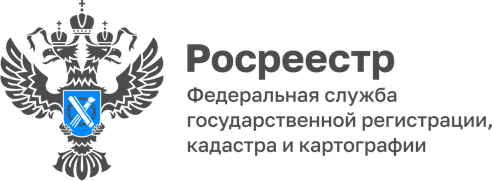 Ставим дом на кадастровый учет: как это сделать правильноПод жилым домом (объектом индивидуального жилищного строительства, индивидуальным жилым домом) понимается отдельно стоящее здание с количеством надземных этажей не более чем три, высотой не более 20 метров, которое состоит из комнат и помещений вспомогательного использования, предназначенных для удовлетворения гражданами бытовых и иных нужд, связанных с их проживанием в таком здании, и не предназначено для раздела на самостоятельные объекты недвижимости. Жилой дом может быть возведен на земельных участках с разрешенным использованием для садоводства, для ведения личного подсобного хозяйства, для индивидуального жилищного строительства.Для проведения учетно-регистрационных действий заявитель предоставляет в орган регистрации прав заявление на осуществление государственного кадастрового учета и регистрации права на возведенный жилой дом. В этом случае, кроме технического плана на жилой дом и правоустанавливающего документа на земельный участок, других документов не потребуется. Для подготовки технического плана необходимо обратиться к кадастровому инженеру и заключить с ним договор подряда на оказание услуг. Технический план на здание представляет собой документ, в котором воспроизведены определенные сведения, внесенные в Единый государственный реестр недвижимости, и указаны сведения о здании, необходимые для государственного кадастрового учета такого объекта. После подготовки технического плана уже можно обращаться с заявлением в орган регистрации прав как самому застройщику, так и кадастровому инженеру, если такое условие было предусмотрено договором подряда. За осуществление государственного кадастрового учета и регистрации права на жилой дом предусмотрена оплата госпошлины в размере 350 рублей.         Материал подготовлен Управлением Росреестра по Республике Алтай     	